Здравствуйте, приветствую вас в объединении "Маленькая страна"!(руководитель: Волкова Светлана Александровна, воспитатель ГПД)21.05.2020г.Тема: Мы умеем действовать сообща 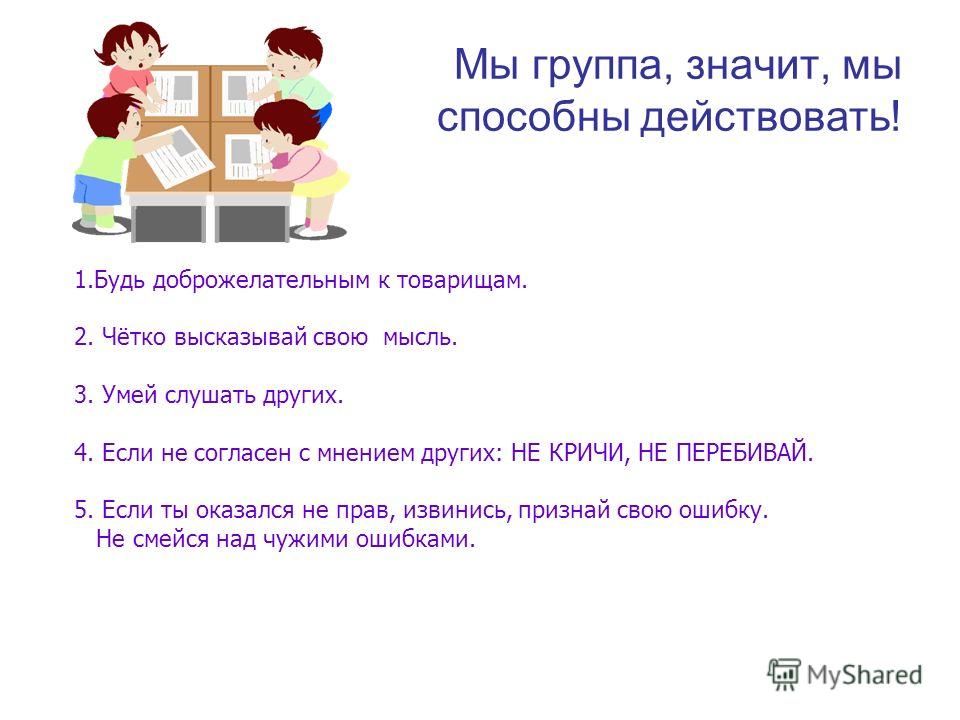 Давайте прочитаем вместе наш девиз: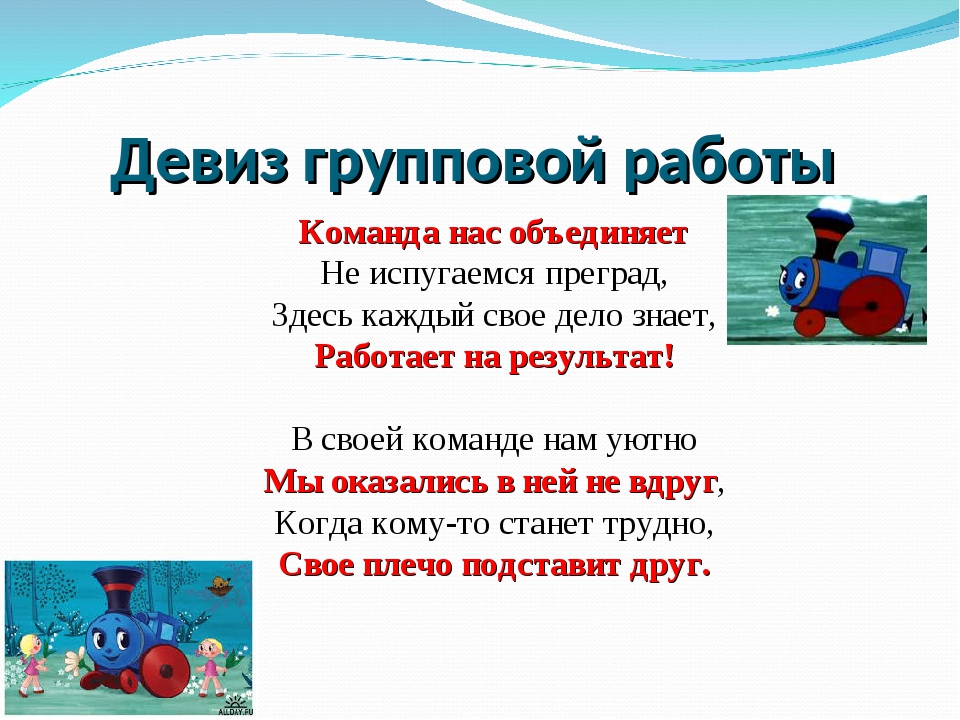  И разберем  ситуации: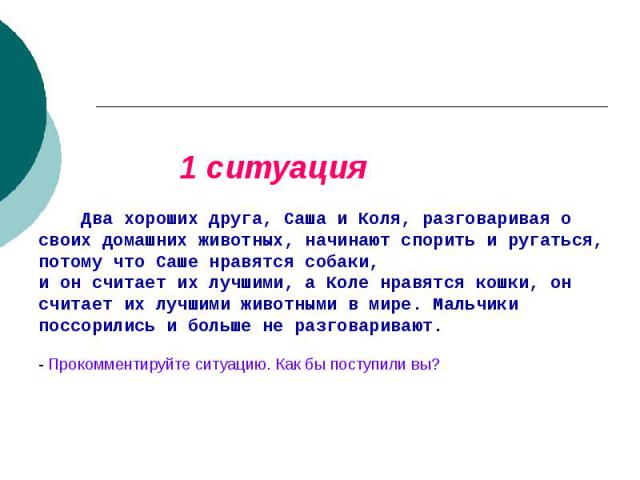 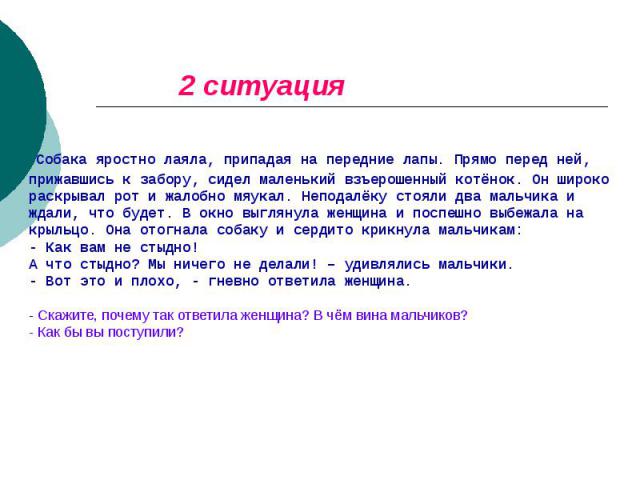 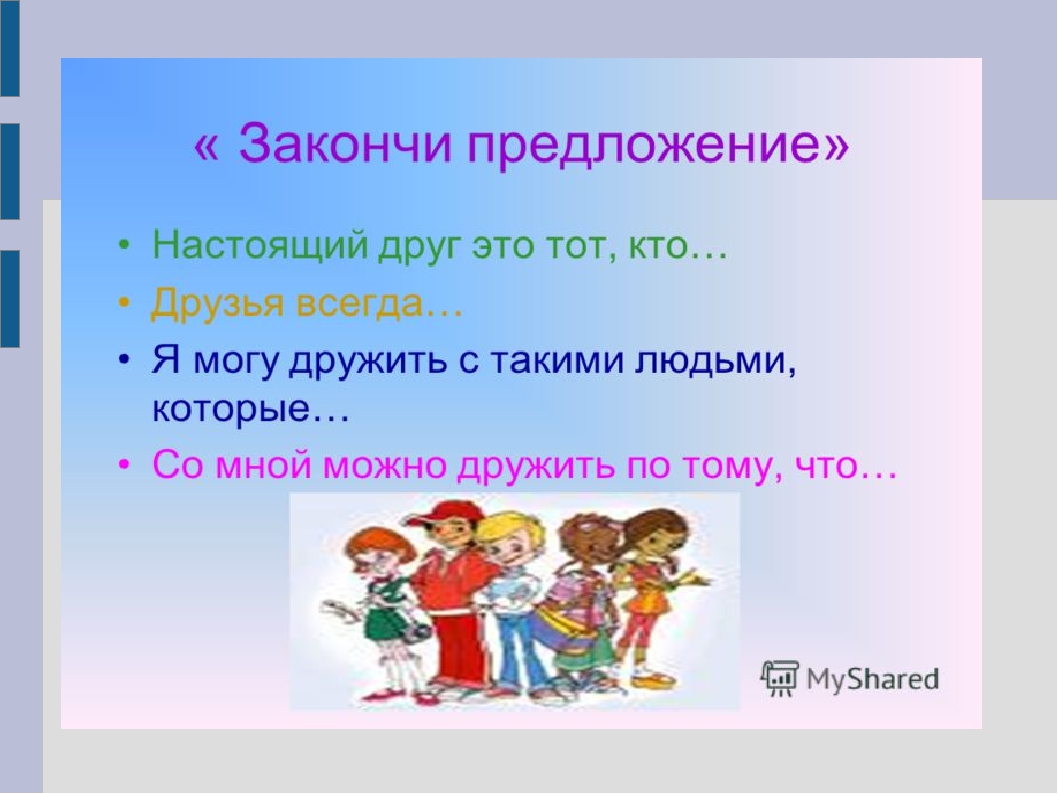 Все мы разные: у каждого свой характер, свои желания, своё отношение к ситуации. И, наверное поэтому, нам иногда так трудно понять друг друга, но к этому нужно стремиться и помнить, что мы все разные и нужно уважать мнения друзей, их чувства и переживания. 
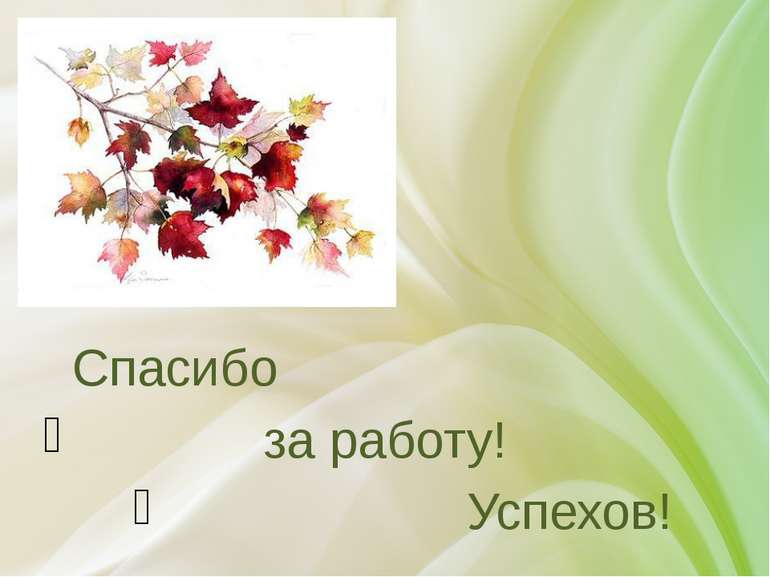 